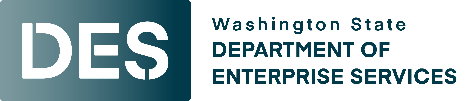 Complete this form in consultation with your assigned HR Business Partner. Send completed PPDS to SAA@des.wa.gov for processing. PAF INSTRUCTIONSACTIONACTIONACTIONACTIONACTIONACTIONACTIONACTIONACTIONACTIONACTIONACTIONACTIONACTIONACTIONACTIONACTIONACTIONACTIONACTIONACTIONACTIONACTIONACTIONACTIONACTIONACTIONAgency Name: or Agency Name: or Agency Name: or Agency Name: or Agency Name: or Agency Name: or Agency Name: or Agency Name: or Agency Name: or Agency Name: or Agency Name: or Action Type: Action Type: Action Type: Action Type: Action Type: Action Type: Action Type: Effective Date:      Effective Date:      Effective Date:      Effective Date:      Effective Date:      Effective Date:      Effective Date:      Effective Date:      Effective Date:      POSITION POSITION POSITION POSITION POSITION POSITION POSITION POSITION POSITION POSITION POSITION POSITION POSITION POSITION POSITION POSITION POSITION POSITION POSITION POSITION POSITION POSITION POSITION POSITION POSITION POSITION POSITION Job Class Title: Job Class Title: Job Class Title: Job Class Title: Job Class Title: Job Class Title: Job Class Title: Job Class Title: Job Class Title: Job Class Title: Job Class Title: Job Class Title: Working Title: Working Title: Working Title: Working Title: Working Title: Working Title: Working Title: Working Title: Working Title: Working Title: Working Title: Working Title: Working Title: Working Title: Working Title: 8-Digit Position #: 8-Digit Position #: 8-Digit Position #: 8-Digit Position #: 4-Digit Position #: 4-Digit Position #: 4-Digit Position #: 4-Digit Position #: 4-Digit Position #: 4-Digit Position #: Job Class Code: Job Class Code: Job Class Code: Job Class Code: Job Class Code: Job Class Code: Band/Range:Band/Range:Band/Range:Band/Range:Band/Range:Union Representation: NO  YES                      Union Representation: NO  YES                      Union Representation: NO  YES                      Union Representation: NO  YES                      Union Representation: NO  YES                      Union Representation: NO  YES                      Position Information (Select all that apply): Position Information (Select all that apply): Position Information (Select all that apply): Position Information (Select all that apply): Position Information (Select all that apply): Position Information (Select all that apply): Position Information (Select all that apply): Position Information (Select all that apply): Position Information (Select all that apply): Position Information (Select all that apply): Position Information (Select all that apply): Position Information (Select all that apply): Position Information (Select all that apply): Position Information (Select all that apply): Position Information (Select all that apply): Position Information (Select all that apply): Position Information (Select all that apply): Position Information (Select all that apply): Position Information (Select all that apply): Position Information (Select all that apply): Position Information (Select all that apply): Position Information (Select all that apply): Position Information (Select all that apply): Position Information (Select all that apply): Position Information (Select all that apply): Position Information (Select all that apply): Position Information (Select all that apply):  Board/Commission Board/Commission Board/Commission Board/Commission Classified Classified Classified Classified Classified Classified Exempt Exempt Exempt Exempt Exempt Exempt Non-Employee Non-Employee Non-Employee Non-Employee Non-Employee Non-Employee Non-Employee Non-Employee Non-Employee Non-Perm Limited Non-Perm Limited Non-Perm On Call    Non-Perm On Call    Non-Perm On Call    Non-Perm On Call    Permanent Permanent Permanent Permanent Permanent Permanent Project Project Project Project Project Project Seasonal    Seasonal    Seasonal    Seasonal    Seasonal    Seasonal    Seasonal    Seasonal    Seasonal    WMS          WMS         Position Risk Code:Position Risk Code:Position Risk Code:Position Risk Code: 4902 4902 4902 4902 4902 4902 5300 5300 5300 5300 5300 5300 5307 5307 5307 5307 5307 5307 5307 5307MyPortal:                    MyPortal:                    Agency Uses MyPortal: YES NO                            Agency Uses MyPortal: YES NO                            Agency Uses MyPortal: YES NO                            Agency Uses MyPortal: YES NO                            Agency Uses MyPortal: YES NO                            Does this position approve leave?YES   NODoes this position approve leave?YES   NODoes this position approve leave?YES   NODoes this position approve leave?YES   NODoes this position approve leave?YES   NODoes this position approve leave?YES   NODoes this position approve leave?YES   NODoes this position approve leave?YES   NOSupervisor Name:Supervisor Name:Supervisor Name:Supervisor Name:Supervisor Name:Supervisor Name:Supervisor Name:Supervisor Name:Supervisor Position Number:Supervisor Position Number:Supervisor Position Number:Supervisor Position Number:WMS/EMS Position ONLY:Management Type: Management Type: Management Type: Management Type: Management Type: Management Type: Management Type: Management Type: Management Type: Management Type: Management Type: Management Type: Market Segment: Market Segment: Market Segment: Market Segment: Market Segment: Market Segment: Market Segment: Market Segment: Market Segment: Market Segment: Market Segment: Market Segment: Market Segment: Market Segment: WMS/EMS Position ONLY:Primary Inclusion: Primary Inclusion: Primary Inclusion: Primary Inclusion: Primary Inclusion: Primary Inclusion: Primary Inclusion: Primary Inclusion: Primary Inclusion: Primary Inclusion: Primary Inclusion: Primary Inclusion: Secondary Inclusion: Secondary Inclusion: Secondary Inclusion: Secondary Inclusion: Secondary Inclusion: Secondary Inclusion: Secondary Inclusion: Secondary Inclusion: Secondary Inclusion: Secondary Inclusion: Secondary Inclusion: Secondary Inclusion: Secondary Inclusion: Secondary Inclusion: WMS/EMS Position ONLY:JVAC:     JVAC:     JVAC:     JVAC:     JVAC:     JVAC:     JVAC:     JVAC:     JVAC:     JVAC:     JVAC:     JVAC:     Position Evaluation Date:     Position Evaluation Date:     Position Evaluation Date:     Position Evaluation Date:     Position Evaluation Date:     Position Evaluation Date:     Position Evaluation Date:     Position Evaluation Date:     Position Evaluation Date:     Position Evaluation Date:     Position Evaluation Date:     Position Evaluation Date:     Position Evaluation Date:     Position Evaluation Date:     WORK SCHEDULE  No ChangeWORK SCHEDULE  No ChangeWORK SCHEDULE  No ChangeWORK SCHEDULE  No ChangeWORK SCHEDULE  No ChangeWORK SCHEDULE  No ChangeWORK SCHEDULE  No ChangeWORK SCHEDULE  No ChangeWORK SCHEDULE  No ChangeWORK SCHEDULE  No ChangeWORK SCHEDULE  No ChangeWORK SCHEDULE  No ChangeWORK SCHEDULE  No ChangeWORK SCHEDULE  No ChangeWORK SCHEDULE  No ChangeWORK SCHEDULE  No ChangeWORK SCHEDULE  No ChangeWORK SCHEDULE  No ChangeWORK SCHEDULE  No ChangeWORK SCHEDULE  No ChangeWORK SCHEDULE  No ChangeWORK SCHEDULE  No ChangeWORK SCHEDULE  No ChangeWORK SCHEDULE  No ChangeWORK SCHEDULE  No ChangeWORK SCHEDULE  No ChangeWORK SCHEDULE  No Change Full Time (100%)       Part Time     % Full Time (100%)       Part Time     % Full Time (100%)       Part Time     % Full Time (100%)       Part Time     % Full Time (100%)       Part Time     % Full Time (100%)       Part Time     % Full Time (100%)       Part Time     % Full Time (100%)       Part Time     % Salary        Hourly Salary        Hourly Salary        Hourly Salary        Hourly Salary        Hourly Salary        Hourly Salary        Hourly Salary        Hourly Salary        HourlyOvertime Eligibility: Overtime Eligibility: Overtime Eligibility: Overtime Eligibility: Overtime Eligibility: Overtime Eligibility: Overtime Eligibility: Overtime Eligibility: Overtime Eligibility: Overtime Eligibility: RETIREMENT ELIGIBILITY  No ChangeRETIREMENT ELIGIBILITY  No ChangeRETIREMENT ELIGIBILITY  No ChangeRETIREMENT ELIGIBILITY  No ChangeRETIREMENT ELIGIBILITY  No ChangeRETIREMENT ELIGIBILITY  No ChangeRETIREMENT ELIGIBILITY  No ChangeRETIREMENT ELIGIBILITY  No ChangeRETIREMENT ELIGIBILITY  No ChangeRETIREMENT ELIGIBILITY  No ChangeRETIREMENT ELIGIBILITY  No ChangeRETIREMENT ELIGIBILITY  No ChangeRETIREMENT ELIGIBILITY  No ChangeRETIREMENT ELIGIBILITY  No ChangeRETIREMENT ELIGIBILITY  No ChangeRETIREMENT ELIGIBILITY  No ChangeRETIREMENT ELIGIBILITY  No ChangeRETIREMENT ELIGIBILITY  No ChangeRETIREMENT ELIGIBILITY  No ChangeRETIREMENT ELIGIBILITY  No ChangeRETIREMENT ELIGIBILITY  No ChangeRETIREMENT ELIGIBILITY  No ChangeRETIREMENT ELIGIBILITY  No ChangeRETIREMENT ELIGIBILITY  No ChangeRETIREMENT ELIGIBILITY  No ChangeRETIREMENT ELIGIBILITY  No ChangeRETIREMENT ELIGIBILITY  No ChangeNew Position: (Is this position expected to require at least 5 months of at least 70 hours for two consecutive years?)New Position: (Is this position expected to require at least 5 months of at least 70 hours for two consecutive years?)New Position: (Is this position expected to require at least 5 months of at least 70 hours for two consecutive years?)New Position: (Is this position expected to require at least 5 months of at least 70 hours for two consecutive years?)New Position: (Is this position expected to require at least 5 months of at least 70 hours for two consecutive years?)New Position: (Is this position expected to require at least 5 months of at least 70 hours for two consecutive years?)New Position: (Is this position expected to require at least 5 months of at least 70 hours for two consecutive years?)New Position: (Is this position expected to require at least 5 months of at least 70 hours for two consecutive years?)New Position: (Is this position expected to require at least 5 months of at least 70 hours for two consecutive years?)New Position: (Is this position expected to require at least 5 months of at least 70 hours for two consecutive years?)New Position: (Is this position expected to require at least 5 months of at least 70 hours for two consecutive years?)New Position: (Is this position expected to require at least 5 months of at least 70 hours for two consecutive years?)New Position: (Is this position expected to require at least 5 months of at least 70 hours for two consecutive years?)New Position: (Is this position expected to require at least 5 months of at least 70 hours for two consecutive years?)New Position: (Is this position expected to require at least 5 months of at least 70 hours for two consecutive years?)New Position: (Is this position expected to require at least 5 months of at least 70 hours for two consecutive years?)New Position: (Is this position expected to require at least 5 months of at least 70 hours for two consecutive years?)New Position: (Is this position expected to require at least 5 months of at least 70 hours for two consecutive years?)New Position: (Is this position expected to require at least 5 months of at least 70 hours for two consecutive years?)New Position: (Is this position expected to require at least 5 months of at least 70 hours for two consecutive years?)New Position: (Is this position expected to require at least 5 months of at least 70 hours for two consecutive years?)New Position: (Is this position expected to require at least 5 months of at least 70 hours for two consecutive years?)New Position: (Is this position expected to require at least 5 months of at least 70 hours for two consecutive years?)New Position: (Is this position expected to require at least 5 months of at least 70 hours for two consecutive years?)New Position: (Is this position expected to require at least 5 months of at least 70 hours for two consecutive years?)YES   NO   N/A                                             YES   NO   N/A                                             Established Position: (Will this position require at least 5 months of 70 or more hours of compensated service at least every other year?)Established Position: (Will this position require at least 5 months of 70 or more hours of compensated service at least every other year?)Established Position: (Will this position require at least 5 months of 70 or more hours of compensated service at least every other year?)Established Position: (Will this position require at least 5 months of 70 or more hours of compensated service at least every other year?)Established Position: (Will this position require at least 5 months of 70 or more hours of compensated service at least every other year?)Established Position: (Will this position require at least 5 months of 70 or more hours of compensated service at least every other year?)Established Position: (Will this position require at least 5 months of 70 or more hours of compensated service at least every other year?)Established Position: (Will this position require at least 5 months of 70 or more hours of compensated service at least every other year?)Established Position: (Will this position require at least 5 months of 70 or more hours of compensated service at least every other year?)Established Position: (Will this position require at least 5 months of 70 or more hours of compensated service at least every other year?)Established Position: (Will this position require at least 5 months of 70 or more hours of compensated service at least every other year?)Established Position: (Will this position require at least 5 months of 70 or more hours of compensated service at least every other year?)Established Position: (Will this position require at least 5 months of 70 or more hours of compensated service at least every other year?)Established Position: (Will this position require at least 5 months of 70 or more hours of compensated service at least every other year?)Established Position: (Will this position require at least 5 months of 70 or more hours of compensated service at least every other year?)Established Position: (Will this position require at least 5 months of 70 or more hours of compensated service at least every other year?)Established Position: (Will this position require at least 5 months of 70 or more hours of compensated service at least every other year?)Established Position: (Will this position require at least 5 months of 70 or more hours of compensated service at least every other year?)Established Position: (Will this position require at least 5 months of 70 or more hours of compensated service at least every other year?)Established Position: (Will this position require at least 5 months of 70 or more hours of compensated service at least every other year?)Established Position: (Will this position require at least 5 months of 70 or more hours of compensated service at least every other year?)Established Position: (Will this position require at least 5 months of 70 or more hours of compensated service at least every other year?)Established Position: (Will this position require at least 5 months of 70 or more hours of compensated service at least every other year?)Established Position: (Will this position require at least 5 months of 70 or more hours of compensated service at least every other year?)Established Position: (Will this position require at least 5 months of 70 or more hours of compensated service at least every other year?)YES   NO   N/A                                             YES   NO   N/A                                             ELIGIBLITY FOR FLEXTIME/TELEWORK  No ChangeELIGIBLITY FOR FLEXTIME/TELEWORK  No ChangeELIGIBLITY FOR FLEXTIME/TELEWORK  No ChangeELIGIBLITY FOR FLEXTIME/TELEWORK  No ChangeELIGIBLITY FOR FLEXTIME/TELEWORK  No ChangeELIGIBLITY FOR FLEXTIME/TELEWORK  No ChangeELIGIBLITY FOR FLEXTIME/TELEWORK  No ChangeELIGIBLITY FOR FLEXTIME/TELEWORK  No ChangeELIGIBLITY FOR FLEXTIME/TELEWORK  No ChangeELIGIBLITY FOR FLEXTIME/TELEWORK  No ChangeELIGIBLITY FOR FLEXTIME/TELEWORK  No ChangeELIGIBLITY FOR FLEXTIME/TELEWORK  No ChangeELIGIBLITY FOR FLEXTIME/TELEWORK  No ChangeELIGIBLITY FOR FLEXTIME/TELEWORK  No ChangeELIGIBLITY FOR FLEXTIME/TELEWORK  No ChangeELIGIBLITY FOR FLEXTIME/TELEWORK  No ChangeELIGIBLITY FOR FLEXTIME/TELEWORK  No ChangeELIGIBLITY FOR FLEXTIME/TELEWORK  No ChangeELIGIBLITY FOR FLEXTIME/TELEWORK  No ChangeELIGIBLITY FOR FLEXTIME/TELEWORK  No ChangeELIGIBLITY FOR FLEXTIME/TELEWORK  No ChangeELIGIBLITY FOR FLEXTIME/TELEWORK  No ChangeELIGIBLITY FOR FLEXTIME/TELEWORK  No ChangeELIGIBLITY FOR FLEXTIME/TELEWORK  No ChangeELIGIBLITY FOR FLEXTIME/TELEWORK  No ChangeELIGIBLITY FOR FLEXTIME/TELEWORK  No ChangeELIGIBLITY FOR FLEXTIME/TELEWORK  No ChangeTelework: (Does position allow for working from home or other alternative location closer to home?)Telework: (Does position allow for working from home or other alternative location closer to home?)Telework: (Does position allow for working from home or other alternative location closer to home?)Telework: (Does position allow for working from home or other alternative location closer to home?)Telework: (Does position allow for working from home or other alternative location closer to home?)Telework: (Does position allow for working from home or other alternative location closer to home?)Telework: (Does position allow for working from home or other alternative location closer to home?)Telework: (Does position allow for working from home or other alternative location closer to home?)Telework: (Does position allow for working from home or other alternative location closer to home?)Telework: (Does position allow for working from home or other alternative location closer to home?)Telework: (Does position allow for working from home or other alternative location closer to home?)Telework: (Does position allow for working from home or other alternative location closer to home?)Telework: (Does position allow for working from home or other alternative location closer to home?)Telework: (Does position allow for working from home or other alternative location closer to home?)Telework: (Does position allow for working from home or other alternative location closer to home?)Telework: (Does position allow for working from home or other alternative location closer to home?)Telework: (Does position allow for working from home or other alternative location closer to home?)Telework: (Does position allow for working from home or other alternative location closer to home?)Telework: (Does position allow for working from home or other alternative location closer to home?)Telework: (Does position allow for working from home or other alternative location closer to home?)Telework: (Does position allow for working from home or other alternative location closer to home?)Telework: (Does position allow for working from home or other alternative location closer to home?)Telework: (Does position allow for working from home or other alternative location closer to home?)Telework: (Does position allow for working from home or other alternative location closer to home?)Telework: (Does position allow for working from home or other alternative location closer to home?)Telework: (Does position allow for working from home or other alternative location closer to home?)YES   NO                        Flextime: (Does position allow for a flexible start and end time that are outside the agency’s normal work hours?)Flextime: (Does position allow for a flexible start and end time that are outside the agency’s normal work hours?)Flextime: (Does position allow for a flexible start and end time that are outside the agency’s normal work hours?)Flextime: (Does position allow for a flexible start and end time that are outside the agency’s normal work hours?)Flextime: (Does position allow for a flexible start and end time that are outside the agency’s normal work hours?)Flextime: (Does position allow for a flexible start and end time that are outside the agency’s normal work hours?)Flextime: (Does position allow for a flexible start and end time that are outside the agency’s normal work hours?)Flextime: (Does position allow for a flexible start and end time that are outside the agency’s normal work hours?)Flextime: (Does position allow for a flexible start and end time that are outside the agency’s normal work hours?)Flextime: (Does position allow for a flexible start and end time that are outside the agency’s normal work hours?)Flextime: (Does position allow for a flexible start and end time that are outside the agency’s normal work hours?)Flextime: (Does position allow for a flexible start and end time that are outside the agency’s normal work hours?)Flextime: (Does position allow for a flexible start and end time that are outside the agency’s normal work hours?)Flextime: (Does position allow for a flexible start and end time that are outside the agency’s normal work hours?)Flextime: (Does position allow for a flexible start and end time that are outside the agency’s normal work hours?)Flextime: (Does position allow for a flexible start and end time that are outside the agency’s normal work hours?)Flextime: (Does position allow for a flexible start and end time that are outside the agency’s normal work hours?)Flextime: (Does position allow for a flexible start and end time that are outside the agency’s normal work hours?)Flextime: (Does position allow for a flexible start and end time that are outside the agency’s normal work hours?)Flextime: (Does position allow for a flexible start and end time that are outside the agency’s normal work hours?)Flextime: (Does position allow for a flexible start and end time that are outside the agency’s normal work hours?)Flextime: (Does position allow for a flexible start and end time that are outside the agency’s normal work hours?)Flextime: (Does position allow for a flexible start and end time that are outside the agency’s normal work hours?)Flextime: (Does position allow for a flexible start and end time that are outside the agency’s normal work hours?)Flextime: (Does position allow for a flexible start and end time that are outside the agency’s normal work hours?)Flextime: (Does position allow for a flexible start and end time that are outside the agency’s normal work hours?)YES   NO                        Compressed Workweek: (Does position allow full-time employees to eliminate at least 1 work day every 2 weeks by working longer hours the remaining days?)Compressed Workweek: (Does position allow full-time employees to eliminate at least 1 work day every 2 weeks by working longer hours the remaining days?)Compressed Workweek: (Does position allow full-time employees to eliminate at least 1 work day every 2 weeks by working longer hours the remaining days?)Compressed Workweek: (Does position allow full-time employees to eliminate at least 1 work day every 2 weeks by working longer hours the remaining days?)Compressed Workweek: (Does position allow full-time employees to eliminate at least 1 work day every 2 weeks by working longer hours the remaining days?)Compressed Workweek: (Does position allow full-time employees to eliminate at least 1 work day every 2 weeks by working longer hours the remaining days?)Compressed Workweek: (Does position allow full-time employees to eliminate at least 1 work day every 2 weeks by working longer hours the remaining days?)Compressed Workweek: (Does position allow full-time employees to eliminate at least 1 work day every 2 weeks by working longer hours the remaining days?)Compressed Workweek: (Does position allow full-time employees to eliminate at least 1 work day every 2 weeks by working longer hours the remaining days?)Compressed Workweek: (Does position allow full-time employees to eliminate at least 1 work day every 2 weeks by working longer hours the remaining days?)Compressed Workweek: (Does position allow full-time employees to eliminate at least 1 work day every 2 weeks by working longer hours the remaining days?)Compressed Workweek: (Does position allow full-time employees to eliminate at least 1 work day every 2 weeks by working longer hours the remaining days?)Compressed Workweek: (Does position allow full-time employees to eliminate at least 1 work day every 2 weeks by working longer hours the remaining days?)Compressed Workweek: (Does position allow full-time employees to eliminate at least 1 work day every 2 weeks by working longer hours the remaining days?)Compressed Workweek: (Does position allow full-time employees to eliminate at least 1 work day every 2 weeks by working longer hours the remaining days?)Compressed Workweek: (Does position allow full-time employees to eliminate at least 1 work day every 2 weeks by working longer hours the remaining days?)Compressed Workweek: (Does position allow full-time employees to eliminate at least 1 work day every 2 weeks by working longer hours the remaining days?)Compressed Workweek: (Does position allow full-time employees to eliminate at least 1 work day every 2 weeks by working longer hours the remaining days?)Compressed Workweek: (Does position allow full-time employees to eliminate at least 1 work day every 2 weeks by working longer hours the remaining days?)Compressed Workweek: (Does position allow full-time employees to eliminate at least 1 work day every 2 weeks by working longer hours the remaining days?)Compressed Workweek: (Does position allow full-time employees to eliminate at least 1 work day every 2 weeks by working longer hours the remaining days?)Compressed Workweek: (Does position allow full-time employees to eliminate at least 1 work day every 2 weeks by working longer hours the remaining days?)Compressed Workweek: (Does position allow full-time employees to eliminate at least 1 work day every 2 weeks by working longer hours the remaining days?)Compressed Workweek: (Does position allow full-time employees to eliminate at least 1 work day every 2 weeks by working longer hours the remaining days?)Compressed Workweek: (Does position allow full-time employees to eliminate at least 1 work day every 2 weeks by working longer hours the remaining days?)Compressed Workweek: (Does position allow full-time employees to eliminate at least 1 work day every 2 weeks by working longer hours the remaining days?)YES   NO                        DUTY STATION  No ChangeDUTY STATION  No ChangeDUTY STATION  No ChangeDUTY STATION  No ChangeDUTY STATION  No ChangeDUTY STATION  No ChangeDUTY STATION  No ChangeDUTY STATION  No ChangeDUTY STATION  No ChangeDUTY STATION  No ChangeDUTY STATION  No ChangeDUTY STATION  No ChangeDUTY STATION  No ChangeDUTY STATION  No ChangeDUTY STATION  No ChangeDUTY STATION  No ChangeDUTY STATION  No ChangeDUTY STATION  No ChangeDUTY STATION  No ChangeDUTY STATION  No ChangeDUTY STATION  No ChangeDUTY STATION  No ChangeDUTY STATION  No ChangeDUTY STATION  No ChangeDUTY STATION  No ChangeDUTY STATION  No ChangeDUTY STATION  No ChangeDuty Station Address:     Duty Station Address:     Duty Station Address:     Duty Station Address:     Duty Station Address:     Duty Station Address:     Duty Station Address:     Duty Station Address:     Duty Station Address:     City:     City:     City:     City:     City:     City:     City:     City:     City:     City:     County:             County:             County:             County:             County:             County:             County:             County:             BUDGET  No ChangeBUDGET  No ChangeBUDGET  No ChangeBUDGET  No ChangeBUDGET  No ChangeBUDGET  No ChangeBUDGET  No ChangeBUDGET  No ChangeBUDGET  No ChangeBUDGET  No ChangeBUDGET  No ChangeBUDGET  No ChangeBUDGET  No ChangeBUDGET  No ChangeBUDGET  No ChangeBUDGET  No ChangeBUDGET  No ChangeBUDGET  No ChangeBUDGET  No ChangeBUDGET  No ChangeBUDGET  No ChangeBUDGET  No ChangeBUDGET  No ChangeBUDGET  No ChangeBUDGET  No ChangeBUDGET  No ChangeBUDGET  No ChangePercentage:      Percentage:      Percentage:      Fund:      Fund:      Appropriation Index:       Appropriation Index:       Appropriation Index:       Appropriation Index:       Appropriation Index:       Appropriation Index:       Appropriation Index:       Appropriation Index:       Appropriation Index:       Appropriation Index:       Program Index:      Program Index:      Program Index:      Program Index:      Program Index:      Program Index:      Program Index:      Project:      Project:      Project:      Project:      Project:      Percentage:      Percentage:      Percentage:      Fund:      Fund:      Appropriation Index:       Appropriation Index:       Appropriation Index:       Appropriation Index:       Appropriation Index:       Appropriation Index:       Appropriation Index:       Appropriation Index:       Appropriation Index:       Appropriation Index:       Program Index:      Program Index:      Program Index:      Program Index:      Program Index:      Program Index:      Program Index:      Project:      Project:      Project:      Project:      Project:      Percentage:      Percentage:      Percentage:      Fund:      Fund:      Appropriation Index:       Appropriation Index:       Appropriation Index:       Appropriation Index:       Appropriation Index:       Appropriation Index:       Appropriation Index:       Appropriation Index:       Appropriation Index:       Appropriation Index:       Program Index:      Program Index:      Program Index:      Program Index:      Program Index:      Program Index:      Program Index:      Project:      Project:      Project:      Project:      Project:      ADDITIONAL INFORMATIONADDITIONAL INFORMATIONADDITIONAL INFORMATIONADDITIONAL INFORMATIONADDITIONAL INFORMATIONADDITIONAL INFORMATIONADDITIONAL INFORMATIONADDITIONAL INFORMATIONADDITIONAL INFORMATIONADDITIONAL INFORMATIONADDITIONAL INFORMATIONADDITIONAL INFORMATIONADDITIONAL INFORMATIONADDITIONAL INFORMATIONADDITIONAL INFORMATIONADDITIONAL INFORMATIONADDITIONAL INFORMATIONADDITIONAL INFORMATIONADDITIONAL INFORMATIONADDITIONAL INFORMATIONADDITIONAL INFORMATIONADDITIONAL INFORMATIONADDITIONAL INFORMATIONADDITIONAL INFORMATIONADDITIONAL INFORMATIONADDITIONAL INFORMATIONADDITIONAL INFORMATIONAUTHORIZATION & COMMENTS/NOTES *required*AUTHORIZATION & COMMENTS/NOTES *required*AUTHORIZATION & COMMENTS/NOTES *required*AUTHORIZATION & COMMENTS/NOTES *required*AUTHORIZATION & COMMENTS/NOTES *required*AUTHORIZATION & COMMENTS/NOTES *required*AUTHORIZATION & COMMENTS/NOTES *required*AUTHORIZATION & COMMENTS/NOTES *required*AUTHORIZATION & COMMENTS/NOTES *required*AUTHORIZATION & COMMENTS/NOTES *required*AUTHORIZATION & COMMENTS/NOTES *required*AUTHORIZATION & COMMENTS/NOTES *required*AUTHORIZATION & COMMENTS/NOTES *required*AUTHORIZATION & COMMENTS/NOTES *required*AUTHORIZATION & COMMENTS/NOTES *required*AUTHORIZATION & COMMENTS/NOTES *required*AUTHORIZATION & COMMENTS/NOTES *required*AUTHORIZATION & COMMENTS/NOTES *required*AUTHORIZATION & COMMENTS/NOTES *required*AUTHORIZATION & COMMENTS/NOTES *required*AUTHORIZATION & COMMENTS/NOTES *required*AUTHORIZATION & COMMENTS/NOTES *required*AUTHORIZATION & COMMENTS/NOTES *required*AUTHORIZATION & COMMENTS/NOTES *required*AUTHORIZATION & COMMENTS/NOTES *required*AUTHORIZATION & COMMENTS/NOTES *required*AUTHORIZATION & COMMENTS/NOTES *required*Prepared By:      Prepared By:      Prepared By:      Prepared By:      Prepared By:      Prepared By:      Date:      Date:      Date:      Date:      Date:      Date:      Date:      Date:      Approved By:      Approved By:      Approved By:      Approved By:      Approved By:      Approved By:      Date:      Date:      Date:      Date:      Date:      Date:      Date:      HR USE ONLYHR USE ONLYHR USE ONLYHR USE ONLYHRMS Processor:Date Received:      Date Processed:      